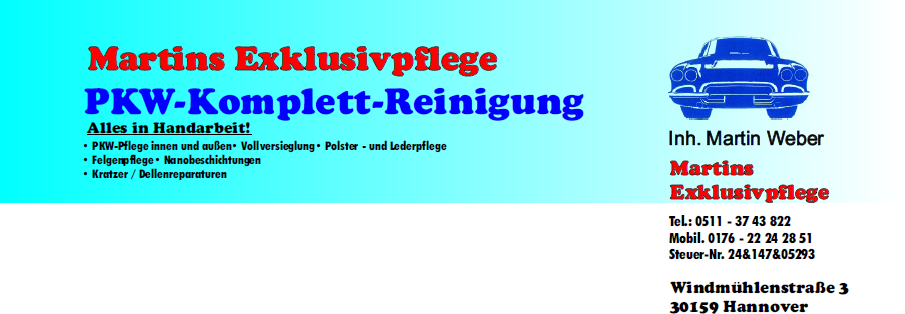 Lackierfreies Ausbeulen von Park-, Transport-,
und Kastanienschäden je Bauteil (drücken)1-3 kleine Dellen bis 25mm Ø89,-1-2 mittlere Dellen bis 40mm Ø oder bis 6 kleine
Dellen je Bauteil119,-1 große Delle bis 65mm Ø bzw. maximal 8 kleine
Dellen, bzw. 4 mittlere Dellen je Bauteil149,-Aluminium, Stahlblech mit erschwertem- (Kante/Sicke) oder ohne Zugang - je Bauteil (ziehen)1-3 kleine Dellen bis 25mm Ø109,-1-2 mittlere Dellen bis 40mm Ø oder bis 5 kleine
Dellen je Bauteil139,-1 große Delle bis 65mm Ø bzw. maximal 8 kleine
Dellen, bzw. 4 mittlere Dellen je Bauteil189,

Stärkere Beschädigungen bedürfen einer gesonderten Kalkulation

Alles Preise verstehen inklusive der gesetzlichen MwSt. 

